CONCERT DE NOEL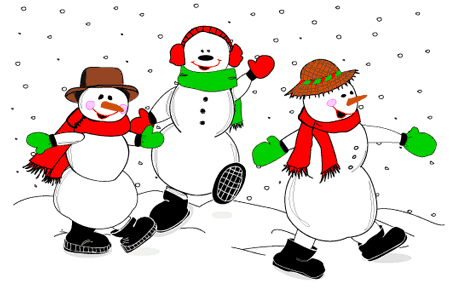 REPERTOIRE CONCERT AVEC LA CROCHE CHŒUR DE FRANCONVILLEDate : 8 décembre 2019 – Eglise Sainte-Madeleine à FranconvilleOrdre de présentation des chants :An irish blessing (Chanson traditionnelle d’Irlande)Dindouleto (Noël provençal - Norbert Ott)Guillo prends ton tambourin (Noël de Bourgogne - Pierre Koclejda)Berceuse de Brahms (Wiegenlied - Johannes Brahms)Danse la Neige (P.G. Amiot - A. Langrée)Gloria al Bambin Gesu (Luca Spada)Deck the halls (Pierre Koclejda)Noël Blanc (Francis Blanche - Irving Berlin)Hallelujah (Léonard Cohen)Chants communs :Tollite Hostias (Chœur final de l'Oratorio de Noël - C. Saint-Saëns)Nous terminerons par : « We wish you a Merry Christmans and a Happy New Year »